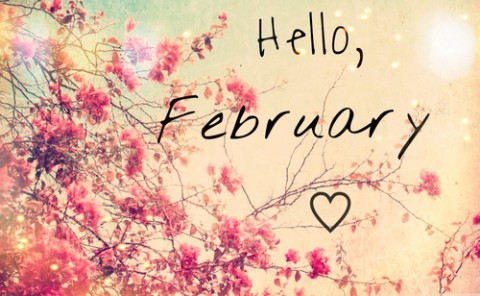 February2016SundayMondayTuesdayWednesdayThursdayFridaySaturday123456Groundhog Day
Choir Rehearsal
7PM 
RM 327 ASCWS Rehearsal 
6PM
RM 331 ASCJazz Rehearsal 
7:00-8:30 PM
RM 331 ASC78910111213Choir Rehearsal
7PM 
RM 327 ASCTom Clinton
11AM & 2PM Center Stage ASC, WSCC
WS Rehearsal 
6PM
RM 331 ASCJazz Rehearsal 
7:00-8:30 PM
RM 331 ASCLincoln’s Birthday14151617181920Valentine’s DayWashington’s BirthdayChoir Rehearsal
7PM 
RM 327 ASCWS Rehearsal 
6PM
RM 331 ASCJazz Rehearsal 
7:00-8:30 PM
RM 331 ASC21222324252627Choir Rehearsal
7PM 
RM 327 ASCWS Rehearsal 
6PM
RM 331 ASCJazz Rehearsal 
7:00-8:30 PM
RM 331 ASCThe Merling Trio
7:30PM
Center Stage Theater2829